1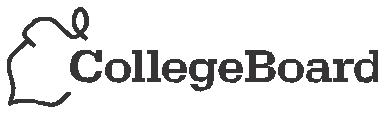 Course DescriptionAP U.S. History is a survey course covering American history from the Pre-Columbian period to the present. The class is taught in accordance with the AP U.S. History curriculum framework, and is designed to prepare students for the AP U.S. History Exam in May.Textbooks, Supplemental Texts and ResourcesDudley, William and John C. Chalberg. Opposing Viewpoints, 2 vols. Farmington Hills: Greenhaven Press, 2007.Hoffman, Elizabeth Cobbs and Jon Gjerde. Major Problems in American History, 2 vols.Boston: Houghton Mifflin Harcourt, 2007. [CR1c]Kennedy, David and Lizabeth Cohen. The American Pageant. 15th ed. Boston: Wadsworth, Cengage Learning, 2013. [CR1a]Kennedy, David and Thomas Bailey. The American Spirit: United States History as Seen byContemporaries. 2 vols. Boston: Houghton Mifflin Harcourt, 2002.Leach, Roberta. Advanced Placement U.S. History , 3 vols. Rocky River: Center forLearning, 2011.McClellan, Jim R. Changing Interpretations  of America’s Past. 2 vols. Guilford: Dushkin/ McGraw-Hill, 2000.Schweikart, Larry and Michael Allen. A Patriot’s History of the United States. New York: Sentinel, 2004.Stanford History Education Group. Reading Like a Historian. http://sheg.stanford.edu. Zinn, Howard. A People’s History of the United States. New York: Harper Collins, 2003.[CR1c]Units of StudyEach unit of study will address the concept questions as related to the time period.CR1c—The course includes secondary sources written by historians or scholars interpreting the past.CR1a—The course includes a college-level U.S. history textbook.IntroductionThe student will identify the different schools of historiography and the historians associated with each.“Reading like a Historian” lessons “What is History?” and “Historical Thinking Skills”— contextualization, evaluating sources, corroboration. Students will write an essay that compares the ideological framework in Howard Zinn’s A People’s History of the United States with that in The American Pageant.PERIOD 1: 1491-1607 [CR2] ContentDemographics of Europe, the Americas, and West Africa; Meso-American culture; transatlantic commerce; comparison of colonies across the Americas (religion, economies, politics, cultures); and foundations of slavery.Reading Assignments: The American Pageant, Chapters 1–2Activities• History Logs—informal writing in class1.   Read your notes and write a 1-2 sentence summary at the bottom of each page.2.   Underline or highlight the important facts.3.   Choose one idea or event that is most important.4.   On your dated History Log, write a short essay using the following to stimulate your thinking: What have you learned? What have you thought about? What questions do you have?•	Students will be divided into groups, each one given a different pre-contact native population to research. As part of an oral presentation, groups will create a visual showing the social, political, and economic structures and interaction with the environment and other groups.•	Working in groups, students develop a class presentation that analyzes reasons for the development of different labor systems in any two of the following regions of British colonial settlement: New England, the Chesapeake, the southernmost Atlantic coast, and the British West Indies. (WXT-4) [CR4]•	Students will read the first chapter of A People’s History of the United States and identify the main ideas through participation in a Paideia Seminar. Following the seminar students will read the first chapter of A Patriot’s History of the United StatesCR2—Each of the course historical periods receives explicit attention.CR4—The course provides students with opportunities for instruction in the learning objectives ineach of the seven themes throughout the course,as described in the AP U.S. History curriculum framework.and create a chart indicating the strongest arguments from each chapter based on historical evidence. Following these discussions, students will write an in-class essay, which includes a thesis statement, responding to the question, “Columbus:hero or villain?” Using The American Spirit (pages 3-6) readings, students will identify the European view of Native Americans. “Juan Gines de Sepulveda Belittles the Indians”(1547) and “Bartoleme de Las Casas Defends the Indians” (1552).•	Students will complete a Semantic Features Chart comparing England, France, and Spain during the period of exploration and colonization. Once the chart is completed, students will write an essay on the following: Analyze the cultural and economic responses of TWO of the following groups to the Indians of North America before 1750.A) British B) French C) SpanishReviewAs a review for the unit, students will work in groups discussing and framing answers to the essential questions.PERIOD 2: 1607–1754 [CR2] ContentEuropean colonization; American Indian resistance; economic and population patterns;CR2—Each of the course historical periods receives explicit attention.formation of race and identity; and tensions with Britain.Reading Assignments: The American Pageant, Chapters 2–5Activities: Colonization•	Complete a map showing the resources and products for different regions. Describe the settlement of Northern, Middle, and Southern colonies showing motives, location, religious influences, political system, economic structure, labor source, relations with natives, etc. Discuss in small groups the environmental and geographic impact on the development of each region.• Center for Learning Lesson–Compare Great Awakening, Puritans, and Enlightenmentand the influence of each on colonial ideology and development.•	Students will read articles from Opposing Viewpoints, and be ready to discuss the two articles in small groups, focusing on sourcing and contextualization.  “A Defenseof the Salem Witch Trials” (1692) Cotton Mather and “An Attack on the Salem WitchTrials” (1692) Thomas Brattle. [CR1b]•	After studying colonial development and utilizing all readings, students will write an essay on the following: Early encounters between American Indians and European colonists led to a variety of relationships among the different cultures. Analyze how the actions taken by BOTH American Indians and European colonists shaped those relationships in TWO of the following regions. Confine your answers to the 1600s.A) New EnglandB) ChesapeakeC) Spanish SouthwestD) New York and New France [CR11]PERIOD 3 1754–1800 [CR2] ContentBritish colonial policies; enlightenment ideas; war for independence; formation of republic and national identity; work and labor (free and unfree); and regional economic differences.Reading Assignments: The American Pageant, Chapters 6–10Activities: American Revolution•	Students examine two charts representing two time periods of riots and rebellions, looking for patterns of location and categories of unrest for each time period. Students will then draw conclusions based on the chart and conversation.•	Introduce the DBQ with students working in groups, reading and analyzing the documents to answer the prompt: In what ways did the French and Indian  War (1754-1763) alter political, economic, and ideological relations between Britain and its American colonies? Students will also utilize information from lessons and articles to answer prompt: “The Real First World War and the Making of America” by Fred Anderson.CR1b—The course includes diverse primary sources consisting of written documents, maps, images, quantitative data (charts, graphs, tables), and works of art.CR11—The course provides opportunities for students to compare historical developments acrossor within societies in various chronological and geographical contexts. — ComparisonCR2—Each of the course historical periods receives explicit attention.•	Students read and discuss in small groups Howard Zinn’s Chapter 2 “Drawing the Color Line” from A People’s History of the United States. Students will then organize the pre-writing for the prompt: How did economic, geographic, and social factors encourage the growth of slavery as an important part of the economy of the Southern colonies between 1607 and 1775?•	Students will read Gordon S. Wood, “Radical Possibilities of the American Revolution” and Gary B. Nash, “The Radical Revolution from the Bottom  Up” from Major Problems in American History to help them determine: “Who was the real patriot?” Students also read “Mohawk Leader Joseph Brant Commits the loyalty of His People to Britain” and “Virginian Patrick Henry Warns the British to Maintain America’s Liberties.”•	Students will list the 10 events that led directly to the Revolution.  Students will defend their choices, then pick the one event that made the Revolution inevitable.• Students look at primary and secondary sources on the Articles of Confederationand U.S. Constitution, then debate the degree to which the Constitution reflected anemerging sense of American national identity (ID-1) [CR4]Art DayUsing OPTICS as an analytical tool, students—working in small groups—will examine specific works of art by Paul Revere, Joseph Blackburn, Charles Wilson Peale, John Trumbull, John Singleton Copley, and Benjamin West. Students will then discuss what the work of these artists tells us about the role of class, race, gender, and nationality in late18th century America. [CR1b]As a review for the unit, students will work in groups discussing and framing answers to the essential questions.CR4—The course provides students with opportunities for instruction in the learning objectives ineach of the seven themes throughout the course,as described in the AP U.S. History curriculum framework.CR1b—The course includes diverse primary sources consisting of written documents, maps, images, quantitative data (charts, graphs, tables), and works of art.Ideas, Beliefs, and CulturesHow did the expansion of cultural contact that took place with permanent colonization alter conditions in North America andaffect intellectual and religious life, the growth of trade, and the shape of political institutions?PERIOD 3: 1754–1800 continued [CR2] ContentBritish colonial policies; enlightenment ideas; war for independence; formation of republic and national identity; work and labor (free and unfree); and regional economic differences.Activities: Early Nationhood•	Students will read “The War for Independence was Not a Social Revolution” by Howard Zinn and “The War for Independence Was a Social Revolution” by Gordon S. Wood. Using these articles as well as the primary documents (Declaration of Independence, U.S. Constitution, Abigail and John Adams, etc.) from the period, students willwrite an essay responding to the following: Based on the arguments provided by Zinn and Wood as well as the primary source documents, to what extent did the American Revolution fundamentally  change American society? In your answer, be sure to address the political, economic, and social effects of the Revolution in the period from 1775 to1800. [CR6]•	Read excerpts from writings of John Winthrop, Cotton Mather, and George Washington about American exceptionalism. How did the time period of these writings influence differences, if any, of the concept of American exceptionalsim?•	Using Linda Kerber’s “The Fears of the Federalists” and Drew McCoy’s “The Fears of the Jeffersonian Republicans” as sources, students will compare and contrast the ideologies of Hamilton and Jefferson in terms of the role of government, individual rights, and the economic destiny of the United States. [CR6]•	Students will create a double bubble graphic organizer comparing the Articles of Confederation with the Constitution. Students will write an essay on the prompt FRQ: Evaluate the extent to which the Articles of Confederation were effective in solving the problems of the new nation. What promises of republicanism did the Articles offer?Art DayStudents will analyze American art by Gilbert Stuart, William Rush, Washington Allston, Samuel Morse, and Mather Brown using race, democracy, class, and nationalism, and then present their findings to the class. [CR1b]• Students will write an essay on the following: Analyze the contributions of TWOof the following in helping establish a stable government after the adoption of theConstitution:A) John AdamsB) Thomas JeffersonCR2—Each of the course historical periods receives explicit attention.CR6—The course provides opportunities for students to identify and evaluate diverse historical interpretations. — InterpretationCR1b—The course includes diverse primary sources consisting of written documents, maps, images, quantitative data (charts, graphs, tables), and works of art.C) George WashingtonAs a review for the unit, students will work in groups discussing and framing answers to the essential questions.PERIOD 4 1800–1848 [CR2] ContentDefinition of democratic practices; expansion of the vote; market revolution; territorial and demographic growth; two-party system; Andrew Jackson; and role of the federal government in slavery and the economy.Reading Assignments: The American Pageant, Chapters 11–17Activities: Nationalism/Jackson• Students will examine cases of the Marshall Court and create a comic strip casestudy of each. After the information has been shared in a gallery walk, students will determine which case is the most important in the development of the U.S.•	Sectionalism simulation—students will role-play members of Congress and rise of sectionalism as reflected in issues such as the Bank of the U.S., sales of western lands, tariffs, slave importation,  Native  American removal, and internal  improvements. Debriefing will focus on historical causation.• Students are given an assignment to research one antebellum reform movement andexplain how it fit into broader patterns of antebellum reform. (POL-3) [CR4]• Students will write an essay responding to the following question: To what  extent didCR2—Each of the course historical periods receives explicit attention.CR4—The course provides students with opportunities for instruction in the learning objectives ineach of the seven themes throughout the course,as described in the AP U.S. History curriculum framework.the debates about the Mexican War and its aftermath reflect the sectional interests ofNew Englanders, westerners, and southerners in the period from 1845 to 1855?Activities: 19th Century Reform•	Students will conduct research and read selections from Chapter 10 in Major Problems in American History, both primary sources and the secondary sources Paul E. Johnson’s, “Religious Reform as a Form of Social Control” and Nell Irvin Painter’s, “Religion as Inhibiting and Liberating:  The Complicated Case of Sojourner Truth” to create their character for the Reform Coffeehouse.  During the role play, students will interact with the other characters, discussing views on abolition, women’s rights, religious revivals, etc.•	Students will read Nancy Cott’s, “The Market Revolution and Changes in Women’s Work” and Daniel Walker Howe’s, “The Changes Wrought by Cotton, Transportation, and Communication.”•	From Major Problems in American History as preparation for a class discussion of the following question:  In what ways did developments in transportation bring about economic and social change in the U.S. in the period 1820 to 1860?As a review for the unit, students will work in groups discussing and framing answers to the essential questions.Ideas, Beliefs, and CulturesHow did the idea of democratization shape and reflect Americanarts, literature, ideals, and culture?Third Grading PeriodPERIOD 5: 1844-1877 [CR2] ContentTensions over slavery; reform movements; imperialism; women and nonwhites; public education; Mexican War; public education; Civil War; and Reconstruction.Reading Assignments: The American Pageant, Chapters 17–22Activities: Sectionalism•	Students read the sources in a document-based question on the Mexican-American War and engage in a classroom debate on President Polk’s motives for entering the war. (WOR-5) [CR4]•	Students will read “Popular Sovereignty Should Settle the Slavery Question” by Stephen A. Douglass; “Slavery Should Not Be Allowed to Spread” by Abraham Lincoln from Opposing Viewpoints. Students will identify major arguments of each man, and then debate whose argument was most persuasive. Their analysis should address at least two of the following features from each of the documents: audience, purpose, point of view, format, argument, limitations, and content germane to the evidence considered. [CR7]•	Students will read The Spectator article “White Southerners Defense of Slavery.” What were the moral, political, and economic arguments for slavery?•	In small groups, students create and perform the Northern News Network program about the events from Gold Rush through the 1860 election that led to the Civil War. Students must present the information from a northern perspective.•	Utilizing information from presentations, articles, and textbooks, students will write an essay addressing the question: Assess the moral arguments and political actions of those opposed to the expansion of slavery in the context of TWO of the following:A) Missouri CompromiseB) Mexican WarC) Compromise of 1850D) Kansas-Nebraska ActActivities: Civil War/Reconstruction•	“Reading Like a Historian” lesson: Students chart the evolution of northern attitudes toward freedmen during Reconstruction by analyzing two Thomas Nast cartoons 10 years apart.•	Working in groups of three, and using the following articles as a basis for their arguments, students will have a class discussion focused on the question: “What caused the Civil War?”1. Magazine of History, “The Economic Origins of the Civil War” by Marc EgnaCR2—Each of the course historical periods receives explicit attention.CR4—The course provides students with opportunities for instruction in the learning objectives ineach of the seven themes throughout the course,as described in the AP U.S. History curriculum framework.CR7—The course provides opportunities for students to analyze evidence about the past from diverse sources, such as written documents, maps, images, quantitative data (charts, graphs, tables), and works of art. — Appropriate use of historical evidence2. "The Political Origins of the Civil War” by Jonathan Earle3. “Slavery, the Constitution, and the Origins of the Civil War” by Paul Finkelman•	Working in small groups, students will prepare for the following DBQ: Discuss the changing ideals of American womanhood between the American Revolution andthe outbreak of the Civil War.  What factors fostered the emergence of “republican motherhood” and the “cult of domesticity”? Assess the extent to which these ideals influenced lives of women during this period. In your answer, consider issues of class and race.  Students then write a take home essay on this question.Art DayStudents will use OPTICS to analyze American art (Hudson River School) including the works of Thomas Cole, Samuel Colman, Asher Brown Durand, and Sanford RobinsonGifford.As a review for the unit, students will work in groups discussing and framing answers to the essential questions.Review and Semester Exam1865–1898 [CR2] ContentReconstruction; U.S. imperialism, industrialization, immigration, urbanization; women’s movement; and working class culture and leisure.Reading Assignments: The American Pageant, Chapters 23–26Activities: Gilded Age•	“Reading Like a Historian” lesson: Students examine a political cartoon, a muckraker text, and the defense of a political boss to determine the extent to which political bosses were corrupt. Students will discuss the arguments in small groups and then individually write a response to the question.•	Interpret statistics: Using data from the Digital History website on farming in the Gilded Age, students will use OPTICS to discuss their findings in small groups and report their conclusions to the class. [CR1b]•	Students will write an essay on this DBQ:  In the post–Civil War United States, corporations grew significantly in number, size, and influence.  Analyze the impact of big business on the economy and politics and the responses of Americans to these changes. Confine your answer to the period 1870 to 1900. [CR8] [CR13a]•	Students will read pages 69-82 from Major Problems in American History about workers and unions. Students then choose TWO of the following organizations and explaintheir strategies for advancing the interests of the workers. To what  extent were these organizations successful in achieving their objectives? Confine your answer to the period from 1875 to 1925.A) Knights of LaborB) American Federation of LaborC) Socialist Party of AmericaD) Industrial  Workers of the WorldAs a review for the unit, students will work in groups discussing and framing answers to the essential questions.CR2—Each of the course historical periods receives explicit attention.CR1b—The course includes diverse primary sources consisting of written documents, maps, images, quantitative data (charts, graphs, tables), and works of art.CR8—The course provides opportunities for students to examine relationships between causes and consequences of eventsor processes. — Historical causationCR13a—The course provides opportunities for students to combine disparate, sometimes contradictory evidencefrom primary sources and secondary works in order to create a persuasiveunderstanding of the past.PERIOD 7 1890–1945 [CR2] ContentProgressive reform; radicalism; World War I and Russian revolution; first red scare; first great migration of African Americans; race riots; culture wars of the 1920s; Hoover and FDR in the capitalist crisis; New Deal; and World War II.Reading Assignments: The American Pageant, Chapters 27–35Activities: Expansionism/Progressivism•	“Reading Like a Historian” lesson: Students examine Jacob Riis’s photographs and his written descriptions and explore the context of his work. In PowerPoint presentations, students must provide evidence to support or refute the validity of his depictions of urban life.•	Students will write a response to the following FRQ: Analyze the roles that women played in Progressive Era reforms from the 1880s through 1920. Focus your essay on TWO of the following: Politics; social conditions; labor and working conditions. [CR5]•	“Reading Like a Historian” lesson: Students examine how advocates and critics used political cartoons to express their positions on annexation of the Philippines.Activities: War, Boom, and Bust•	World War I simulation focusing on the U.S. entrance into the War.  Students working in small groups will answer the following: “Was World War I an extension of the Progressive Movement?”•	Students will write an essay comparing Wilson’s Neutrality document to George Washington’s, and discuss the changes, if any, in the context in which U.S. foreign policy was made. [CR13b]•	Students will read selections from Chapter 32 of the American Spirit and write a response to the following: Analyze the origins and outcomes of the intense culturalCR2—Each of the course historical periods receives explicit attention.CR5—The course provides opportunities for students to develop coherent written arguments that have a thesis supportedby relevant historical evidence. — Historical argumentationCR13b—The course provides opportunities for students to apply insights about the past to other historical contexts or circumstances, including the present.conflicts of the 1920s. In your response, focus on TWO of the following: Immigration,Prohibition, Religion.Activities: FDR Era• Digital History: The Great Depression Statistics in maps—maps include data from1920, 1930, and 1940 that focus on wealth and income broken down by race and gender.  What do the numbers say? Not say? In small groups, students will draw conclusions and share results with the large group. [CR1b]• Debate Topic: The New Deal was an effective answer to the Great Depression.•	Students will write an essay on the following FRQ: To what  extent were the policies of the New Deal a distinct turning point in U.S. history, and to what extent were they merely an extension of Progressive Era policy goals? Confine your answer to programs/ policies that addressed the specific needs of American workers. [CR10]• “Debating the Documents” Lesson: America First; Isolationism and World War II.Students will interpret alternative viewpoints in primary documents, both visual and textual.• “Reading Like a Historian” lesson: Students investigate a series of primarydocuments to address the question: Why were Japanese-Americans interned during theSecond World War?As a review for the unit, students will work in groups discussing and framing answers to the essential questions.CR1b—The course includes diverse primary sources consisting of written documents, maps, images, quantitative data (charts, graphs, tables), and works of art.CR10—The course provides opportunities for studentsto investigate and construct different models of historical periodization. — PeriodizationIdeas, Beliefs, and CulturesHow did “modern” cultural values evolve in response to developments in technology? How did debates over the role of women in American public life reflect changing social realities?PERIOD 8 1945–1980  [CR2] ContentAtomic age and the Cold War; suburban development and the affluent society; the other America; Vietnam; social movements of the long 1960s; Great Society programs; economic and political decline in the 1970s; and rise of conservativism.Reading Assignments: The American Pageant, Chapters 36–39Activities: The Cold War Begins•	Complete a map highlighting Cold War hot spots.  Identify specific locations/events on all continents and include the U.S. president involved. Write an essay on the following: Analyze the successes and failures of the U.S. Cold War policy of containment as it developed in TWO of the following regions during the period 1945 to 1975:A) EuropeB) Asia and Southeast AsiaC) Latin AmericaD) Middle East• By looking  at various primary sources, students debate the global implications of theAtomic age. [CR3]Activities: 1960s-1990s•	Students take notes on a lecture about suburban patterns in the 1940s and 1950s and discuss how these patterns reflected and contributed to larger inequalities based on race, gender, and class.•	Students read Michael Harrington’s, The Other America and then in a five-page, double-spaced essay, students write about the relationship between wealth and poverty and the social movements of the 1960s. Which movement  had the best chance of solving the problems that Harrington wrote about?•	Students write an essay debating the role of popular music in affecting public attitudes toward the Vietnam War. (CUL-6) [CR4]•	Show DVD 1968 and then ask students to summarize the developments and characteristics of social and political movements in the United States for that year. To what extent were events in the United States connected to what was happening in Paris, Prague, and Mexico City? [CR12]•	“Reading Like a Historian” lesson: Students consider Kennedy’s commitment to civil rights by comparing speeches from Kennedy and SNCC leader John Lewis.As a review for the unit, students will work in groups discussing and framing answers to the essential questions.CR2—Each of the course historical periods receives explicit attention.CR3—The course provides opportunities for students to apply detailed and specific knowledge (such as names, chronology, facts, and events) to broader historical understandings.CR4—The course provides students with opportunities for instruction in the learning objectives ineach of the seven themes throughout the course,as described in the AP U.S. History curriculum framework.CR12—The course provides opportunities for students to connect historical developments to specific circumstances of time and place, and tobroader regional, national, or global processes. — ContextualizationCR2—Each of the course historical periods receives explicit attention.CR4—The course provides students with opportunities for instruction in the learning objectives ineach of the seven themes throughout the course,as described in the AP U.S. History curriculum framework.PERIOD 9: 1980-present [CR2] ContentReagan at home and abroad; growth of poverty; Bush, Sr. and end of Cold War; Clinton and the internet; race relations; NAFTA and other trade agreements; 9/11; Patriot Act; education policies of Bush, Jr. and Obama; and environmental policies.Reading Assignments: The American Pageant, Chapters 39–42Activities:•	Students use a graphic organizer to compare and contrast the causes and goals of each act as described in excerpts from the 1924, 1965, and 1990 Immigration Acts. (PEO-7) [CR4][CR9]•	Students will examine the Battle of Seattle (1999) and write an essay that explores this event in light of U.S. foreign policy and trade agreements around the world.• Students write an essay that compares technological developments from 1800 to2013, noting the impact of technology on culture and politics. [CR3] [CR5]• Students write a mock op-ed article for or against drilling for oil in the Arctic NationalCR9—The course provides opportunities for students to identify and analyze patterns of continuityand change over time and connect them to larger historical processes or themes. — Patterns of change and continuity over timeCR3—The course provides opportunities for students to apply detailed and specific knowledge (such as names, chronology, facts, and events) to broader historical understandings.CR5—The course provides opportunities for students to develop coherent written arguments that have a thesis supportedby relevant historical evidence. — Historical argumentationWildlife Refuge that cites precedents in U.S. law and history to justify their position. (ENV-5) [CR4]• In a five-page, double-spaced essay, students compare the evidence and analysisin The American Pageant to that in A People’s History of the United States. The essay should assess the goals and accomplishments of the Reagan; Bush, Sr.; Clinton; and Bush, Jr. administrations. Students must bring in evidence from both sources and make an argument about which administration did the most for democracy.•	Students break into groups to examine different genres of music (punk, folk, country, rock and roll, rap, etc.) and then present to the class how their music helps us understand national political and cultural changes and continuities.•	Looking at economic data about employment, compensation, and household data broken down by race, gender, and education from the 1970s to 2010, each studentwill write an essay that makes an argument about whether or not the American Dream existed. [CR1b]Review and AP ExamReview and Semester ExamAs a review for the unit, students will work in groups discussing and framing answers to the essential questions.CR4—The course provides students with opportunities for instruction in the learning objectives ineach of the seven themes throughout the course,as described in the AP U.S. History curriculum framework.CR1b—The course includes diverse primary sources consisting of written documents, maps, images, quantitative data (charts, graphs, tables), and works of art.Curricular RequirementsCurricular RequirementsPage(s)CR1aThe course includes a college-level U.S. history textbook.1CR1bThe course includes diverse primary sources consisting of written documents, maps, images, quantitative data (charts, graphs, tables), and works of art.4,5, 6, 11, 13, 16CR1cThe course includes secondary sources written by historians or scholars interpreting the past.1CR2Each of the course historical periods receives explicit attention.2, 3, 4, 6, 7, 9, 11, 12, 14,15CR3The course provides opportunities for students to apply detailed and specific knowledge(such as names, chronology, facts, and events) to broader historical understandings.14, 15CR4The course provides students with opportunities for instruction in the learning objectives in each of the seven themes throughout the course, as described in the AP U.S. History curriculum framework.2, 5, 7, 9, 14, 15, 16CR5The course provides opportunities for students to develop coherent written arguments that have a thesis supported by relevant historical evidence. — Historical argumentation12, 15CR6The course provides opportunities for students to identify and evaluate diverse historical interpretations. — Interpretation6CR7The course provides opportunities for students to analyze evidence about the past from diverse sources, such as written documents, maps, images, quantitative data (charts, graphs, tables), and works of art. — Appropriate use of historical evidence9CR8The course provides opportunities for students to examine relationships between causes and consequences of events or processes. — Historical causation11CR9The course provides opportunities for students to identify and analyze patterns of continuity and change over time and connect them to larger historical processes or themes. — Patterns of change and continuity over time15CR10The course provides opportunities for students to investigate and construct different models of historical periodization. — Periodization13CR11The course provides opportunities for students to compare historical developments across or within societies in various chronological and geographical contexts. — Comparison4CR12The course provides opportunities for students to connect historical developments to specific circumstances of time and place, and to broader regional, national, or global processes. — Contextualization14CR13aThe course provides opportunities for students to combine disparate, sometimes contradictory evidence from primary sources and secondary works in order to create a persuasive understanding of the past.11CR13bThe course provides opportunities for students to apply insights about the past to other historical contexts or circumstances, including the present.12ThemesConcept QuestionsIdentityHow has the American national identity changed over time?Work, Exchange, and TechnologyHow have changes in markets, transportation, and technology affected American society?PeoplingHow have changes in migration and population patterns affectedAmerican life?Politics andPowerHow have various groups sought to change the federal government’s role in American political, social, and economic life?America in theWorldHow has U.S. involvement in global conflicts set the stage fordomestic social changes?Environment andGeographyHow did the institutions and values between the environment andAmericans shape various groups in North America?Ideas, Beliefs, and CulturesHow have changes in moral, philosophical, and cultural values affected U.S. history?IdentityWhat were the chief similarities and differences among the development of English, Spanish, Dutch, and French colonies in America?Work, Exchange, and TechnologyHow did distinct economic systems, most notably a slavery system based on African labor, develop in British North America? What was their effect on emerging cultural and regional differences?PeoplingWhy did various colonists go to the New World? How did the increasing integration of the Atlantic world affect the movement of peoples between its different regions?Politics andPowerIn what ways did the British government seek to exert control over its American colonies in the 17th and 18th centuries?America in theWorldHow did the competition between European empires around the world affect relations among the various peoples in North America?Environment andGeographyHow and why did the English North American colonies develop into distinct regions?IdentityHow did different social group identities evolve during the revolutionary struggle? How did leaders of the new United States attempt to form a national identity?Work, Exchange, and TechnologyHow did the newly independent United States attempt to formulate a national economy?PeoplingHow did the revolutionary struggle and its aftermath reorient white-American Indian relations and affect subsequent population movements?Politics and PowerHow did the ideology behind the revolution affect power relationships between different ethnic, racial, and social groups?America in theWorldHow did the revolution become an international conflict involvingcompeting European and American powers?Environment andGeographyHow did the geographical and environmental characteristics of regions opened up to white settlement after 1763 affect their subsequent development?Ideas, Beliefs, and CulturesWhy did the patriot cause spread so quickly among the colonists after 1763? How did the republican ideals of the revolutionary cause affect the nation’s political culture after independence?IdentityHow did debates over American democratic culture and the proximity of many different cultures living in close contact affect changing definitions of national identity?Work, Exchange, and TechnologyHow did the growth of mass manufacturing in the rapidly urbanizing North affect definitions of and relationships between workers, and those for whom they worked? How did the continuing dominance of agriculture and the slave system affect southern social, political, and economic life?PeoplingHow did the continued movement of individuals and groups into, out of, and within the United States shape the development of new communities and the evolution of old communities?Politics and PowerHow did the growth of ideals of mass democracy, including such concerns as expanding suffrage, public education, abolitionism, and care for the needy affect political life and discourse?America in theWorldHow did the United States use diplomatic and economic meansto project its power in the western hemisphere? How did foreign governments and individuals describe and react to the new American nation?Environment andGeographyHow did environmental and geographic factors affect the development of sectional economics and identities?IdentityHow did migration to the United States change popular ideas of American Identity and citizenship as well as regional and racial identities? How did the conflicts that led to the Civil War change popular ideas about national, regional, and racial identities throughout this period?Work, Exchange, and TechnologyHow did the maturing of northern manufacturing and the adherence of the South to an agricultural economy change the national economic system by 1877?PeoplingHow did the growth of mass migration to the United States and the railroad affect settlement patterns in cities and the West?Politics and PowerWhy did attempts at compromise before the war fail to preventthe conflict? To what extent, and in what ways, did the CivilWar and Reconstruction transform American political and social relationships?America in theWorldHow was the American conflict over slavery part of larger globalevents?Environment andGeographyHow did the end of slavery and technological and military developments transform the environment and settlement patterns in the South and the West?Ideas, Beliefs, and CulturesHow did the doctrine of Manifest Destiny affect debates over territorial expansionism and the Mexican War?  How did the Civil War struggle shape Americans’ beliefs about equality, democracy, and national destiny?PeoplingHow and why did the sources of migration to the United States change dramatically during this period?Politics andPowerHow did the political culture of the Gilded Age reflect the emergence of new corporate power? How successful  were the challenges to this power? Why did challenges to this power fail?America in theWorldHow did the search for new global markets affect American foreign policy and territorial ambitions?Environment and GeographyIn what ways, and to what extent, was the West “opened” for further settlement through connection to eastern political, financial, and transportation systems?Ideas, Beliefs, and CulturesHow did artistic and intellectual movements both reflect andchallenge the emerging corporate order?IdentityHow did continuing debates over immigration and assimilation reflect changing ideals of national and ethnic identity? How did class identities change in this period?Work, Exchange, and TechnologyHow did movements for political and economic reform take shape in this period, and how effective were they in achieving their goals?PeoplingWhy did public attitudes towards immigration become negative during this time period? How and why did people migrate within the U.S. during this time period?Politics and PowerHow did reformist ideals change as they were taken up byreformers in different time periods? Why did opposition emerge to various reform programs?America in theWorldWhy did U.S. leaders decide to become involved in global conflicts such as the Spanish American War, World War I, and World War II? How did debates over intervention reflect public views of America’s role in the world?Environment andGeographyWhy did reformers seek for the government to wrest control of the environment and national resources from commercial interests?IdentityHow did demographic and economic changes in American society affect popular debates over American national identity?Work, Ex- change, and TechnologyHow did the shift to a global economy affect American economic life? How did scientific and technological developments in these years change how Americans lived and worked?PeoplingHow did increased migration raise questions about American identity and affect the nation demographically, culturally, and politically?Politics andPowerHow successful were conservatives in achieving their goals? To whatextent did liberalism remain influential politically and culturally?America in theWorldHow did the end of the Cold War affect American foreign policy? How did the terrorist attacks of September 11, 2001 impact America’s role in the world?Environment and GeographyHow did debates over climate change and energy policy affect broader social and political movements?Ideas, Beliefs, and CulturesHow did technological and scientific innovations in areas such as electronics, biology, medicine, and communications affect society, popular culture, and public discourse? How did a more demographically diverse population shape popular culture?